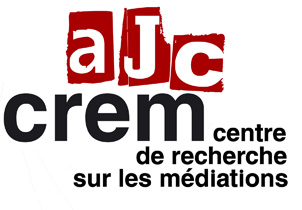 équipe d’accueil 3476 – communication, langue, art, culture AJC CREMAssociation des Jeunes Chercheurs du Centre de Recherche sur les Médiationsfiche d’adhésion à l’AJC Crem pour l’année 20..  - 20..Les informations requises : - Nom : - Prénom : - Adresse : - Email :- Téléphone :- Date de naissance : - Année d'étude : Master, doctorat, post-doctorant- Thèmes de recherches :- Divers (profession, financement, autre activité...)Tarif d’adhésion : 10 euros par chèque ou en liquideLes adhésions à l'association doivent permettre de pérenniser nos actions. L'AJC CREM est une opportunité pour chaque étudiant, doctorant ou post-doctorant d'avoir un espace de visibilité et d'expression, ainsi que valoriser sa recherche par l’intermédiaire des journées organisées (colloque, séminaires, JE).Pour adhérer à l'association, il vous suffit de nous renvoyer votre fiche d’adhésion accompagnée de votre cotisation à l’adresse suivante : AJC CREM
Université de Lorraine / UFR Sciences humaines et Arts
Département information et communication
Île du Saulcy
BP 30309
57006 METZ CEDEXIl vous est également possible de venir nous remettre en mains propres votre fiche et votre cotisation ; vous pouvez prendre contact avec nous par mail (ajccrem@gmail.com) et nous conviendrons d'un RDV. Nous espérons pouvoir compter sur vos nombreuses adhésions !

En vous remerciant par avance pour votre attention et vous soutien.Très cordialement,L’AJC Crem 